Publicado en  el 19/01/2017 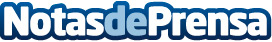 Los estampados en las paredes se convertirán en tendencia decorativa este 2017Este año los prints que alcanzarán mayor protagonismo serán el botánico, el floral y el geométricoDatos de contacto:Nota de prensa publicada en: https://www.notasdeprensa.es/los-estampados-en-las-paredes-se-convertiran_1 Categorias: Interiorismo Moda http://www.notasdeprensa.es